JÍDELNÍČEK 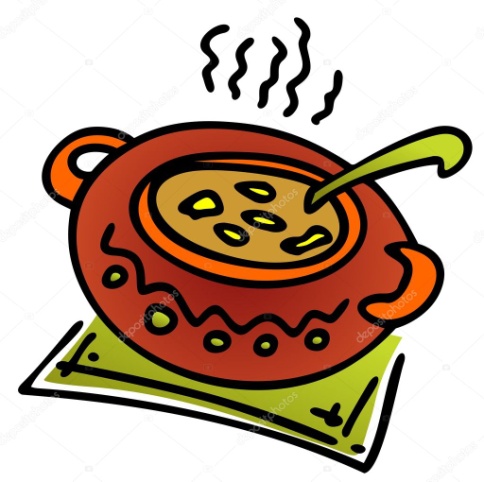 Týden od 4.10.–8.10.2021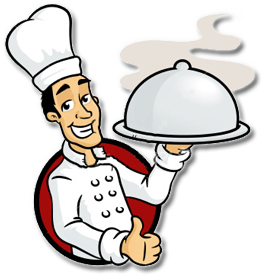  Změna jídelníčku vyhrazena, přejeme Vám DOBROU CHUŤ   